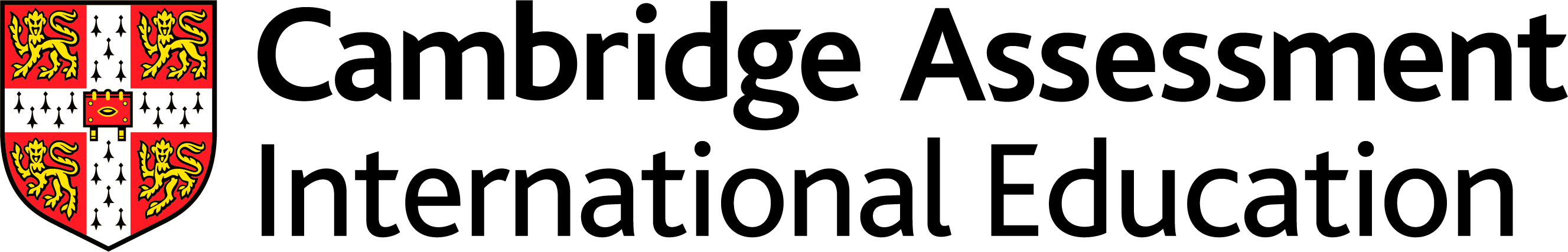 خطّة العملالشهادة العامة الدّولية للتّعليم الثانوي/ كامبريدج (1–9)اختبار اللغة العربية ورقة رقم 0508/7184 المستوى الأوللامتحانات سنة ٢٠٢١ وما بعدهاCambridge IGCSE™ / Cambridge IGCSE (9–1)First Language Arabic 0508 / 7184For examination from 2020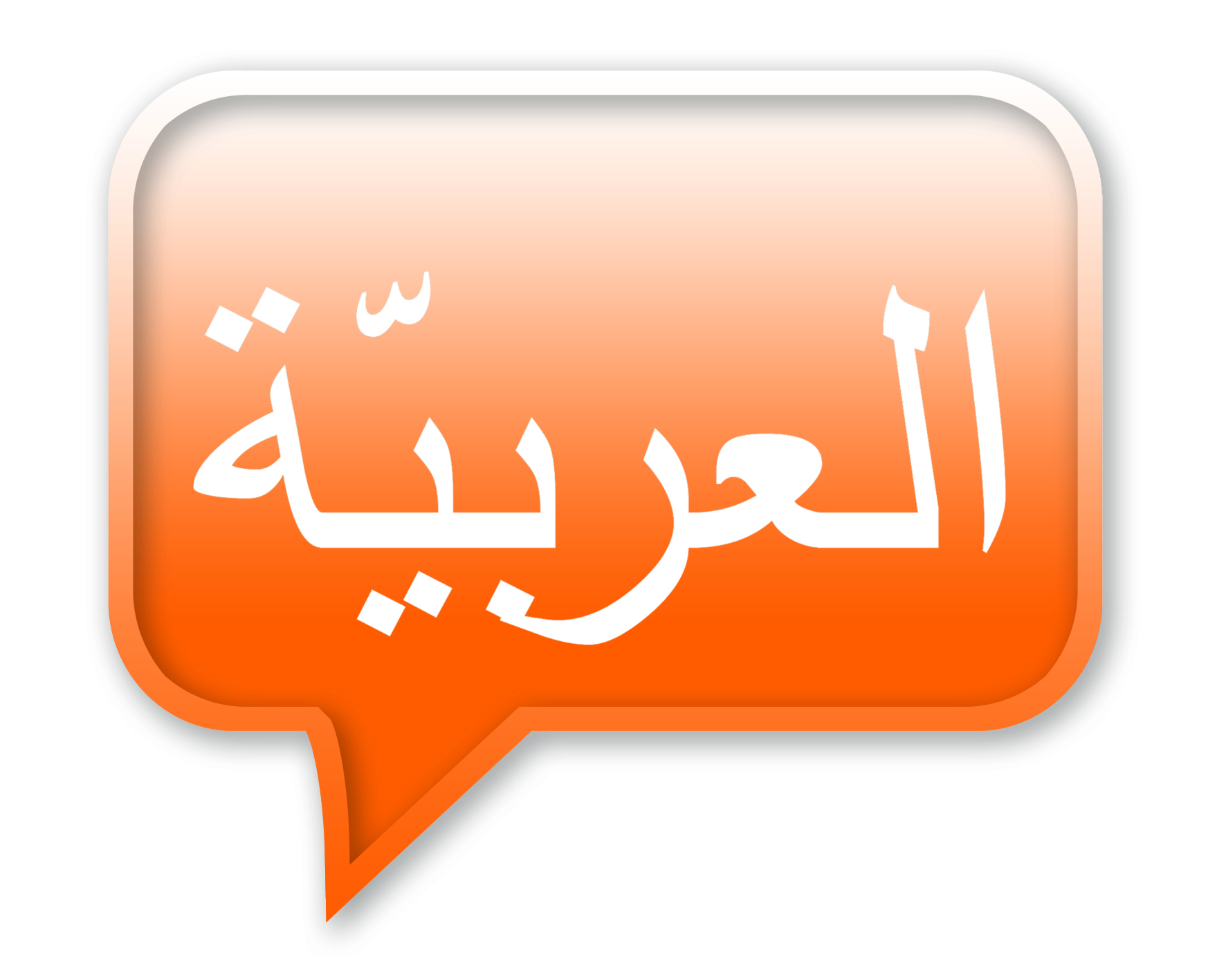 لمساعدتنا على لتطوير موارد على أعلى المواصفات، نحن نقوم بمراجعة مستمرة لبرنامجنا، ليس فقط من أجل قياس نجاح تلك الموارد بل أيضًا لتسليط الضوء على جوانب يمكن تحسينها ولتحديد احتياجات جديدة لتطويرها.لذا ندعوكم لإكمال دراسة استقصائية من خلال زيارة موقعنا المدوّن أدناه. إن تعليقاتكم المتعلقة بمواصفات وملاءمة مواردنا هي هامّة بالنّسبة لنا. www.surveymonkey.co.uk/r/GL6ZNJBهل تريد أن تصبح مستشارًا لِكامبردج وتساعدنا في تطوير مواد دعم ومساعدة؟نرجو التفضّل باتّباع الرّابط أدناه لتسجّل اهتمامك.www.cambridgeinternational.org/cambridge-for/teachers/teacherconsultants/Copyright © UCLES 2019كامبردج للتقييم الدّولي هو جزء من مجموعة كامبردج للتقييم. تقييم كامبريدج هو الاسم التجاري لنقابة الامتحانات المحلية بجامعة كامبريدج (UCLES)، والتي هي نفسها قسم من جامعة كامبريدج.تحتفظ UCLES بحقوق الطبع والنشر لجميع منشوراتها. يُسمح للمراكز المسجلة بنسخ المواد من هذا الكتيب للاستخدام الداخلي الخاص بها. ومع ذلك، لا يمكننا منح الإذن للمراكز بنسخ أي مواد معترف بها لطرف ثالث، حتى للاستخدام الداخلي ضمن المركز.المحتوياتالمحتويات	3المقدّمة	4مهارات الكتابة الرئيسيّة	9قراءة نصوص متنوّعة	13الكتابة الوصفيّة والشّخصيّة	16القراءة والاستجابة للكتابة	21القراءة لِلمعنى	25الكتابة السَّرديّة	32الكتابة الاستطراديّة والجدليّة	37المقدّمة تمّ تصميم خطّة العمل هذه لمساعدتك في تدريسك والتخطيط لدروسك. إنّ استخدام هذه الخطّة سيساعدك على تحسين تدريسك وقدرات المتعلّمين لديك. فمن المهم أن يكون لديك خطّة عمل لضمان تغطية المنهج بأكمله. وبإمكانك اختيار النهج الذي تراه مناسباً، فأنت تعرف طبيعة معهدك أو مدرستك ومستويات وقدرات المتعلمين لديك. وما يلي ما هي إلا طريقة تستطيع اتّباعها، وعليك دائمًا الرّجوع للمنهج للاطّلاع على محتويات الدّورة التعليمية.تحتوي خطّة العمل أيضًا على اقتراحات للدراسة المستقلة Independent Study (l) وعلى تقييم تكويني Formative Assessment (F) ويُشار لفرص التفريق والتفاضل بالأنشطة المُلحَقة، حيث أن هناك إمكانية من خلال خطّة العمل للتفريق بواسطة الموارد، والمستوى المتوقّع من النتائج، ودرجة الدعم من قبل المعلّم، أما توقيت النشاطات والتغذية الرّجعيّة فهو متروك لتقييم المعلم بناءً على قدرة المتعلمين وحجم الصّف. إضافة لذلك، فإن الوقت المخصص لمهمة ما هو مجال آخر يمكن اعتماده للتفريق.ساعات التّعليم المُوجّهتعطي ساعات التّعليم الموجّه مؤشّرًا على عدد ساعات الاحتكاك التي تحتاج أن تقضيها مع المتعلمين لتدريس دورة ما. فقد تم تصميم مناهج كامبردج للشهادة العامة الدّولية للتّعليم الثانوي (Cambridge IGCSE) لتكون حوالي ١٣٠ ساعة، إلا أن عدد الساعات يمكن أن يختلف وفقًا للممارسة المحلية وخبرة المتعلمين المُسبقة في المادّة. يقدم الجدول التالي بعض الإرشادات عن عدد الساعات التي نوصي بتخصيصها لكل مجال من المواضيع أدناه.ترتيب تدريس الوحداتتم وضع الخطة ليتم تدريس هذه الوحدات بالترتيب وذلك لتطوير مهارات متوازنة في القراءة والكتابة. فقد صُمّمت بعض الوحدات لدعم مهارات القراءة والكتابة بينما تركز وحدات أخرى على مهارات محدّدة. إن النّسبة المُخصصة للمهارات المُدرّسة في كل وحدة تتبع النّسبة المئويّة لأهداف التقييم كما هو مذكور في المنهج (٥٠% للقراءة، ٥٠% للكتابة).الوحدة ١ تدعم ورقة الامتحان ١: القراءة، وورقة الامتحان ٢: الكتابة.الوحدات ٢ و٤ و٥ و٦ تدعم ورقة الامتحان ١: القراءة.الوحدتان ٣ و٧ تدعمان ورقة الامتحان ٢: الكتابة. يتبع ترتيب الوحدات في خطّة العمل تطوير مهارات الممتحِنين وليس نموذج الامتحان، والتعليل المنطقي لذلك هو أنّ الامتحان تم تصميمه لتقييم مهارات الممتحنين بشكل تلخيصيّ (أي في نهاية الدّورة). وهناك مجال للمرونة ضمن ترتيب وحدات التدريس، وهذا يعتمد على خلفية الممتحنين في بداية الدّورة. ويجب الرجوع إلى خطّة العمل طوال مدة تدريس الدّورة.   المواردقائمة الموارد المحدثة لهذا المنهج، بما في ذلك الكتب المدرسية التي صادقت عليها كامبردج الدّوليّة هي مُدرجة على الموقع www.cambridgeinternational.org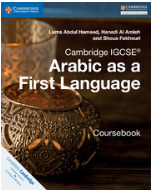 تمت كتابة الكتب المدرسية المُصدق عليها لتكون متوافقة بشكل وثيق مع المنهج الذي يدعمونه، وقد خضع لعملية مفصّلة لضمان الجودة. وبناءَ عليه، فإن جميع الكتب المدرسية التي أقرّتها كامبردج الدّوليّة لهذا المنهج هي المورد المثالي لاستخدامه جنبًا إلى جنب مع خطّة العمل هذه لأنها تغطي كل هدف تعليمي. بالإضافة إلى قراءة المنهج الدراسي، يجب على المعلمين الرجوع إلى عيّنات أو نماذج لمواد التّقييم.مركز دعم المدرسةإن مركز دعم المدرسة على الموقع www.cambridgeinternational.org/support هو مخزون موارد آمن على الإنترنِت ومنتدى لمدرّسي كامبردج، حيث تستطيع أن تُحمّل نماذج أوراق امتحانات سابقة، وسلّم العلامات، وموارد أخرى. كما أننا نقدم التدريب إما عبر الإنترنِت أو وجهًا لوجه، وتفاصيل التدريب القادمة منشورة على الإنترنت. إن خطّة العمل هذه متوفرة على شكل ب.د.ف PDF أو على شكل نسخة مايكروسوفت وورد Microsoft Word يمكن تحريرها، وكلا النسختين متوفرتين في مركز دعم المدرسة على الموقع www.cambridgeinternational.org/support  في حال عدم قدرتك على استخدام مايكروسوفت وورد فبإمكانك تحميل نسخة من برنامج المكتب المفتوح Open Office مجّانًا من الموقع www.openoffice.orgالمواقع الإلِكِترونيّةتشمل خطة البحث هذه روابط لمواقع إلكترونيّة وتمنحك الحصول المباشر على الموارد. إنّ تقييم كامبردج الدولي للتعليم غير مسؤول عن دقة أو محتوى المعلومات الموجودة على تلك المواقع. ويجب ألّا يُفهم تضميننا لأي موقع خارجي على أنه مصادقة منّا لذلك الموقع أو مالكيه أو منتوجاتهم/خدماتهم.لقد تمّ اختيار صفحات الموقع المشار إليها في خطّة العمل هذه عندما تم إنتاج هذه الخطّة. كما أنّه لم يتم التحقق من جوانب أخرى من المواقع، ولذلك فإننا نوصي فقط بموارد خاصّة أو محدّدة.  كيفية الحصول على أقصى استفادة من خطة العمل هذه - دمج محتوى المنهج والمهارات واستراتيجيات التدريسمهارات الكتابة الرئيسيّةقراءة نصوص متنوّعةالكتابة الوصفيّة والشّخصيّةالقراءة والاستجابة للكتابةالقراءة لِلمعنىالكتابة السَّرديّةالكتابة الاستطراديّة والجدليّةCambridge Assessment International Education
The Triangle Building, Shaftsbury Road, Cambridge, CB2 8EA, United Kingdom
t: +44 1223 553554    e: info@cambridgeinternational.org    www.cambridgeinternational.orgCopyright © UCLES April 2019ساعات التعليم الموجّهنسبتها من الدّورةملاحظاتوحدات خطّة العمل١٨ ساعة١٤%توطّد هذه الوحدة مهارات الكتابة المُسبقة للمتعلّم وهي مُصمّمة لبناء الثّقة في مبادئ اللغة العربية، وأقسام الكلام، وأنواع وتراكيب الجُمل، والرّوابط، والقواعد والتّهجئة، والخطاب اللّغوي. الوحدة الأولى: مهارات الكتابة الرّئيسيّة٧ ساعات٥%تُعرّف هذه الوحدة المتعلمين بنصوص القصص الخيالية وغير الخياليّة، وتستكشف أفكار النّوع الأدبي، والجمهور، وحرفة الكاتب. كما أنها تهدف إلى تشجيع الاهتمام بالقراءة وبالرغبة لقراءة العربيّة داخل وخارج الصّف. فهي تعرّف المتعلمين بأفكار الجمهور، ولهجة الخطاب بالإضافة لكيفية استفادة الكُتّاب من اللغة من خلال صور بلاغيّة.  الوحدة الثانية: القراءة ومجموعة نصوص متنوّعة ٢٣ ساعة١٨%تستكشف هذه الوحدة أمثلة جيدة من الكتابة الوصفيّة والشّخصيّة وتشجّع المتعلّمين على تحليلها. كما أنّها تجعل المتعلمين يخوضون عمليّة إنتاج كتاباتهم الوصفية والشّخصية.   الوحدة الثالثة: الكتابة الوصفيّة والشّخصيّة٢٣ ساعة١٨%تشرح هذه الوحدة للمتعلمين كيفية تحديد الأفكار الرّئيسة للنص والاستجابة لها، مثل اتباع التّسلسل أو النّقاش، وتحديد الخاتمة، وتمييز الحقائق من الآراء، وإعطاء استنتاج شخصي لفكرة النص. كما أنها تستكشف قواعد أنواع مختلفة من الكتابة: التقارير، والرسائل، والمقابلات، والمقالات والخُطب، آخذين بعين الاعتبار الأهداف، والمضمون، والنّسق، والجمهور، ولهجة الخطاب.   الوحدة الرّابعة: القراءة والاستجابة للكتابة٢٣ ساعة١٨%تتضمن هذه الوحدة العناصر الأساسية للقصص الخياليّة وكيفية تحليل النّص.الوحدة الخامسة: القراءة من أجل المعنى١٨ ساعة١٤%تستكشف هذه الوحدة أمثلة جيدة من الكتابة السّرديّة وتشجّع المتعلّمين على تحليلها. كما أنّها تجعلهم يخوضون عمليّة إنتاج كتابة سرديّة.الوحدة السّادسة: الكتابة السّرديّة١٨ ساعة١٤%تستكشف هذه الوحدة أمثلة جيدة من الكتابة الاستطراديّة والجدليّة وتشجّع المتعلّمين على تحليلها، كما أنّها تجعلهم يخوضون عمليّة إنتاج كتابة استطراديّه وجدليّة.الوحدة السّابعة: الكتابة الاستطراديّة والجدليّةأهداف التّقييم ٢ (AO2) الكتابة (ك)ك ١: توضيح التجربة والتّعبير عمّا تمّ التفكير به، أو شعوره، أو تخيّلهك ٢: ترتيب وعرض الحقائق والأفكار والآراءك ٣: فهم واستخدام مجموعة من المفردات المناسبةك ٤: استخدام اللغة والخطاب المناسب للجمهور والسّياقك ٥: استخدام دقيق وفعّال للفقرات والبنى والتراكيب النحوية والجمل وعلامات الترقيم والتّهجئة.أهداف التّقييم ١ (AO1) القراءة (ق)ق ١: فهم وترتيب المعنى الصَريحق ٢: فهم وشرح وترتيب المواقف والمعاني الضّمنيةق ٣: اختيار وتحليل وتقييم ما هو ذو صلة لأغراض محدّدةق ٤: فهم كيفية تحقيق الكُتّاب للمؤثّرات نشاطات تدريسيّة مُقترحةأهداف التعليم				مجال التركيز الرئيسي: المحتوى/المضمونأعطِ المتعلّمين نصًّا عن "السّعادة" وأهميّة تقدير الطبيعة.يقوم المتعلمون بكتابة الجمل باستخدام الكلمات غير الموجودة في قائمتهم الخاصة. ويمكن للمتعلمين إثبات فهمهم للكلمات التي يشاركها متعلمون آخرون وتسجيل أي كلمات جديدة تعلموها (تعلّم مستقل).يتعرف المتعلمون على كلمة من قائمتهم ويشيرون إلى كلمة أخرى لها معنى مشابه أو كلمة ذات معنى معاكس؛ مرادف أو كلمة مُضادة (تقييم تكويني)........................اطلب من الطلاب التركيز على نوع الأسئلة التي يتم طرحها عند إجراء قراءة تفصيلية أو فهم تفصيلي لمشكلة ما. اطلب منهم أن يعاينوا أسئلة مثل: لماذا، مَن، أين، كيف، متى، ماذا.نشاط مُلحَق: المتعلمون يقرئون فقرة أخرى بالعربيّة ويستخدمون نفس الأسئلة (ماذا، متى، أين، مَن، كيف، لماذا) وبقيامهم بذلك فهم يستخدمون التّقنية التّفصيليّة.التواصل بشكل واضح وفعال وخلاقالتعبير عن التجربة والتعبير عما يعتقده المرء ويشعر به ويتخيلهنماذج أوراق امتحاناات سابقةنماذج أوراق امتحاناات سابقةنماذج أوراق امتحانات سابقة متوفّرة ويمكن تحميلها من الموقع www.cambridgeinternational.org/supportنماذج أوراق امتحانات سابقة متوفّرة ويمكن تحميلها من الموقع www.cambridgeinternational.org/supportنشاطات تدريسيّة مُقترحةأهداف التعلّممجال التركيز الأساسي: أن تكون قنوعًاأعطِ المتعلّمين نصّ ابتسم للحياة من ورقة الامتحان السابقة في القراءة 0508/01 لشهر حزيران/يونيو لعام ٢٠١٨ والتي تتمحور حول التفكير الإيجابي والرّضى/القناعة.يجب على المتعلّمين تحديد ثلاث إلى خمس كلمات (كانوا قد فهموها أو لديهم معرفة مسبقة بها) واشرح وعبّر عن معاني تلك الكلمات للصف. ويجب إنشاء قائمة إمّا على السّبورة أم في دفاتر المتعلّمين.يقوم المتعلمون بتحديد كلمة من قائمتهم الخاصة ويعطون كلمة أخرى متشابهة في المعنى أو كلمة متضادّة في المعنى، أي مرادف ومُتضاد (F). وفيما يلي بعض الأمثلة:يكتب المتعلمون جملًا مستخدمين الكلمات التي ليست في قوائمهم الخاصة. وهنا يستطيعون أن يُظهروا فهمهم للكلمات التي تمّ مشاركتها مع متعلمين آخرين، ومن ثم تدوين أية كلمات جديدة كانوا قد تعلّموها (I).♦ التّواصل بشكل واضح وفعّال ومُبدع♦ التّعبير عن التجربة وما تمّ التفكير به وشعوره وتخيّلهأهداف التّقويم: ك ١أعطِ المتعلمين مقال قصة الصيّاد من ورقة الامتحان السّابقة في القراءة 0508/01 لشهر حزيران/يونيو لعام ٢٠١٨.يقرأ المتعلمون هذا المقال ثم يُدوّنون ويفهمون تسلسل الحُجج أو آراء الكاتب.الأفكار الخمس الرئيسيّة التي تمّت مناقشتها في النّص هي:تناقش مجموعات المتعلمين فيما إذا يوافقون مع نقاط الكاتب، ثمّ يطرحون الترتيب الذي تم توافقهم عليه (ما هي النقطة التي يجب أن تُدرج أولًّا ويتلوها النقاط الأخرى). (F)يركّب المتعلمون بعدها جملة أو جملتين على الأقل مستخدمين إحدى النّقاط يبدون فيها موافقتهم أو عدمها مع المقال. (I) على سبيل المثال:السّعادة هي ليست بالكسب المادّيأنا لا أتفق مع حقيقة أن السعادة ليست في تحقيق مكاسب مادية. أنا شخصياً أعتقد أن امتلاك سيارة جيدة والقدرة على السفر مصدر عظيم للسعادة.♦ تسلسل الحقائق والأفكار والآراءأهداف التّقويم: ك ٢عرّف المتعلمين بهذا الموقع: https://aawsat.com/home/international/section/cultureقسّم المتعلمين إلى مجموعات من أربعة أو خمسة واطلب منهم أن يُحدّدوا من الموقع ١٥-٢٠ كلمة يألفونها مسبقًا أو لا يفهمونها.تطرح مجموعات المتعلمين مجموعات الكلمات ويشيرون إلى "درجة ألفتهم" بها (F)، أي الكلمات التي يجدونها:مألوفة جدًّا (من السهل فهمها)غير مألوفة (لا يفهمونها)(مثال: لنفترض أنّ خمسة متعلمين يعرفون كل الكلمات التي اختاروها من الموقع، فإنَ درجة الألفة ستكون ١٠٠%).يكتب المتعلّمون، كلّ بمفرده، جملة أو جملتين مستخدمين الكلمات المعطاة أو المحدّدة من قبل أعضاء المجموعة. (I) ♦ استخدم مجموعة مناسبة من المفرداتأهداف التّقويم: ك ٣ استوضح من المتعلمين أمثلة عن أحرف الجر أو الروابط التي يعرفونها مسبقّا أو تلك التي سمعوا عنها أو استخدموها من قبل. يقوم المتعلمون بإنشاء قوائمهم الخاصة ومقارنتها مع بعضهم البعض.وباستخدام نفس الموقع أعلاه يقوم المتعلمون بإيجاد أحرف الجر أو الروابط ويضيفونها إلى قوائمهم – يجب عليهم أن يعطوا جملًا لتوضيح حرف الجر وذلك لهدف التأكّد من وضوح المعنى.بعدها، يقوم المتعلمون بتحديد أحرف جر إضافيّة تمّ استخدامها في مقال ابتسم للحياة (F).♦ استخدم مجموعة مناسبة من المفرداتأهداف التّقويم: ك ٣أعطِ المتعلمين مجموعة من الكلمات (مُستخرجة من المقالات)، وعليهم أن يكتبوا جملّا باستخدام هذه الكلمات بشكل صحيح.أمثلة على الكلمات والجمل المقابلة لها:i) من عظائم الأمور التخطيط الجيد للمستقبل – عظائم الأمور (one of the greatest tasks is to plan for the future)ii)  كان منظاره الذي يرى به الدنيا نقياً- منظاره (the perception by which he sees the world was pure) iii) أكثر الناس لا يفتحون أعينهم لمباهج الحياة، وإنّما يفتحونها للدرهم والدينار – إنّما (most people do not open their eyes to see the beauty of life, however they only open them to see the Dirham and Dinar)يقوم المتعلمون بتهجئة وكتابة هذه الكلمات من خلال مسابقة ("نحل التهجِئة" Spelling Bee: وهي عبارة عن مسابقة يقرأ فيها المتكلّم كل كلمة بصوت عالٍ، ويقوم المتسابقون بعدها بتهجئة الكلمة حرفًا بحرف وبصوتٍ عالٍ أيضًا، متحدّين بعضهم البعض ومختبرين دقة بعضهم البعض. (F)https://en.wikipedia.org/wiki/Spelling_bee♦ استخدم بدقّة التّهجئة وعلامات التّرقيم والقواعدأهداف التّقويم: ك ٥أعطِ المتعلمين نفس مجموعة الكلمات وعليهم أن يُطوروا مجموعة أخرى من كلمات متوازية لها نفس المعنى أو معنًى قريب. من خلال القيام بذلك، يعزز المتعلمون فهمهم واستهلاكهم للكلمات في بيئات أو سياقات اجتماعية مختلفة.بعد تطوير المرادفات، يقدم المتعلمون (في مجموعات) "رسومات" أو " دراما مُصغّرة" مع حبكة بسيطة. تقدم كل مجموعة نفس الدراما (نفس سطر القصة) ولكن يتعين عليها استخدام الكلمات (كلمات المجموعة الأصلية) والمرادفات المتوازية بشكل إبداعي (F).♦ استخدام النبرة والأسلوب والخطاب المناسب للجمهور والسّياقأهداف التّقويم: ك ٤أعطِ المتعلمين مجموعة من الكلمات (مُستخرجة من المقالات)، وعليهم نطق هذه الكلمات بشكل صحيح وبتوجيه من المعلّم.ثمَ يقوم المتعلمون بتهجئة وكتابة الكلمات بأسلوب تنافسيّ ("نحل التّهجئة" Spelling Bee). المسابقة هنا تهدف إلى تحدّي المتعلّمين لأنفسهم في دقة التهجئة.♦ استخدِم بدقّة التهجِئة وعلامات التّرقيم والقواعدأهداف التّقويم: ك ٥عيّنات امتحانات وأوراق امتحان سابقةعيّنات امتحانات وأوراق امتحان سابقةأوراق الامتحانات السابقة وسلّم العلامات متوفرين للتحميل من الموقع www.cambridgeinternational.org/support0508/01 حزيران/يونيو ٢٠١٨ – النّصين ١ و ٢أوراق الامتحانات السابقة وسلّم العلامات متوفرين للتحميل من الموقع www.cambridgeinternational.org/support0508/01 حزيران/يونيو ٢٠١٨ – النّصين ١ و ٢نشاطات تدريسيّة مُقترحةأهداف التعلّممجال التركيز الأساسي: أن تكون قنوعًاأعطِ المتعلمين شرحًا عن السعادة والرضى/القناعة.شارك هذه الطريقة لمساعدتهم على التعبير عن أفكارهم وتوضيحها: (الشجاعة) نحتاجها لنكون مختلفين.                                                        Courage (تأمّل وتفكّر) الطبيعة وجمالها.                                                         Observation                   (التفاوض) هو أداة لحل الاختلافات بين نفسك والآخرين.                                 Negotiation                      (الإصرار) هو مفتاحك للنّجاح.                                                             Tenacity (التّمكين) هو تمكين نفسك بالموقف الصحيح.                                        Empowerment (الطبيعة) هي أفضل صديق.                                                                Nature (الثقة) هي حُكمك وتقوية ثقتك بنفسك.                                                         Trust  اطلب من المتعلمين التعبير باللغة العربية عن الفكرة الكاملة المتمثلة في كون الإنسان قنوعًا وذلك باستخدام مؤشرات C.O.N.T.E.N.T. المذكورة أعلاه.♦ فهم استخدام الصور البلاغية والأدوات الأدبيةأهداف التّقويم: ق ١، ق ٢ أعط المتعلمين بعضًا من الصور (المتعلقة بمفهوم القناعة).♦ فهم استخدام الصور البلاغية والأدوات الأدبيةأهداف التّقويم: ق ١، ق ٢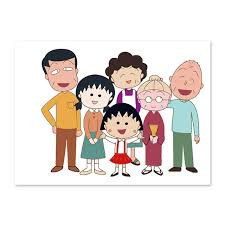 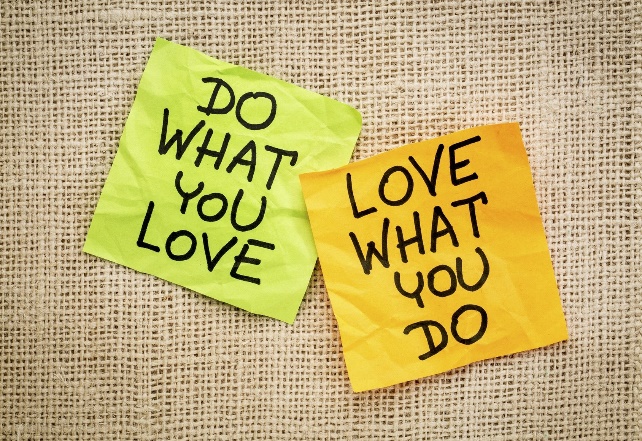 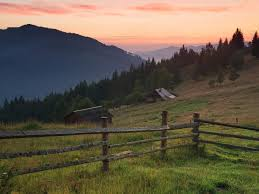 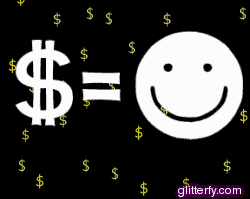 يحتاج المتعلمون إلى دراسة الصور وتطبيق نموذج من الصور المرئية.learning-strategy; RIDER (Clark, Warner, Alley, Deshler, Schumaker, Vetter, & Nolan, 1981)www.specialconnections.ku.edu/?q=instruction/cognitive_strategies/teacher_tools/imagery_strategies:استراتيجية الصور المرئية لقراءة الفهم هي R.I.D.E.R:اقرأ جملة.                                                                                                                             R= Readاصنع صورة.                                                                                                                        I = Imageصف كيف تختلف الصورة الجديدة عن الجملة الأخيرة.                                                                      D = Describeقيّم (في الوقت الذي يصنع أحدهم صورة تَبيَّن من أنها تحتوي على كل شيء ضروري).                                E = Evaluateكرّر (في الوقت الذي يقرأ أحدهم جملة، كرّر الخطوات حتّى R.I.D.E).                                                     R = Repeatسوف ينقسم المتعلمون إلى مجموعات، ثم تقدم كل مجموعة فهمهم للصور المعطاة لهم في سياق القناعة مستخدمين استراتيجية R.I.D.E.R (F)يقرأ المتعلمون فقرة تحتوي على تكرار مفردات وتراكيب جمل متنوعة كثيرًا متعلقة بمفهوم القناعة.أعطِ مجموعات المتعلمين مقتطفات من أنواع مختلقة من النصوص الخياليّة وغير الخياليّة.Modern Arabic Short Stories by Ronak Husni and Daniel L. Newmanيقوم المتعلمون بتحديد ما هو خيالي أو غير خيالي. ثمّ قم بتوجيههم ليتعرّفوا على بعض الكلمات والأقوال والأمثال المستخدمة في تلك النّصوص/المقتطفات. اطلب من المتعلمين (سواء بشكل فردي أو ضمن مجموعات) أن يتفاعلوا بشكل إبداعيّ مع بعض الحبكات الخياليّة مع نصوصهم الأصلية الخاصة بالعربيّة.♦ تحديد الأدوات الأدبية في النصوص الخياليّة وغير الخياليّةأهداف التّقويم: ق ١، ق ٢عيّنات امتحانات وأوراق امتحان سابقةعيّنات امتحانات وأوراق امتحان سابقةأوراق الامتحانات السابقة وسلّم العلامات متوفرين للتحميل من الموقع www.cambridgeinternational.org/support. حزيران/يونيو ٢٠١٨ – النّص ١ 0508/01أوراق الامتحانات السابقة وسلّم العلامات متوفرين للتحميل من الموقع www.cambridgeinternational.org/support. حزيران/يونيو ٢٠١٨ – النّص ١ 0508/01نشاطات تدريسيّة مُقترحةأهداف التعلّمأعطِ المتعلمين نماذج من كتابات وصفية وشخصيّة تحتوي على أفكار وحالات مزاجيّة مختلفة (هنا يمكن للمتعلمين إعادة استخدام النصوص أو ملاحظات القراءة من وحدة القراءة في خطة العمل هذه).كلّ الصف:يُناقش حالات المزاج المختلفة التي شعروا بها من خلال قراءتهم لملفات النصوص المختلفة، وهنا يستطيع المتعلمون أن يشاركوا بآرائهم فيما يخص مجموعة كتبهم المفضّلة.يُحلّل الطّريقة التي طُورت فيها هذه النصوص وكيف تمّ إيصالها للقرّاء.يقوم المتعلمون عن طريق الكتابة بوصف استجابتهم الشخصية لفكرة النّص. (I)♦ استكشاف الموضوع والمزاج في الكتابة الوصفيّة والشخصيّةأهداف التّقويم: ك ١، ك ٢، ك ٣، ك ٤، ك ٥ اسأل المتعلمين ما الذي فهموه عن المفهوم أو التقنيّات المتعلقة بما هو توضيحيّ.  أعطِ المتعلمين مثالًا بسيطًا باستخدام هذه اللّقطة مُستخرجة من www.learningscientists.org/blog/2016/7/7-1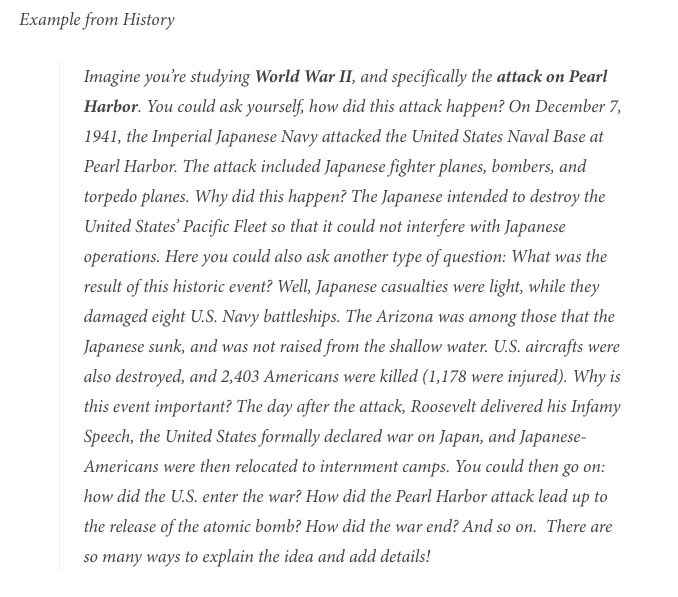 اطلب من المتعلمين التركيز على نوع الأسئلة المطروحة لدى قيامهم بالتعامل مع قراءة توضيحيّة أو فهم توضيحيّ لموضوع أو مسألة ما. اطلب منهم أن يطرحوا أسئلة مثل: لماذا، مَنْ، أينَ، متى، ماذا، كيفَ؟نشاط مُلحَق: يقرأ المتعلمون فقرة أخرى بالعربيّة ويطرحون نفس الأسئلة (لماذا، مَنْ، أينَ، متى، ماذا، كيفَ؟) وبهذا يصبحون متعودّين على تقنيّة التوضيح. ♦ فهم التقنيات التوضيحيّة في الكتابة الوصفيّة والشّخصيّةأهداف التّقويم: ك ١، ك ٢، ك ٣، ك ٤، ك ٥اسأل المتعلّمين عن مدى فهمهم عندما يتعلق الأمر بالكتابة الوصفيّة والشخصيّة.قدّم لهم هذا التعريف:الغاية الأساسيّة من الكتابة الوصفيّة هو وصف شخصيّة أو مكان أو شيء بطريقة ما تؤدي إلى تشكيل صورة في ذهن القارئ. ويتطلب التقاط حدث من خلال الكتابة الوصفية إيلاء اهتمام وثيق بالتفاصيل وذلك باستخدام كل حواسّك الخمسة. كما سيؤدي تعليم المتعلمين للكتابة بشكل أكثر وصفية إلى تحسين كتاباتهم ويجعلها أكثر تشويقًا وجاذبية للقراءة. غالبًا ما تَستخدِم الكتابة الوصفية الجيدة اللغة المجازية مثل التشبيهات والاستعارات للمساعدة في رسم الصورة في ذهن القارئ.http://www.readingrockets.org/strategies/descriptive_writingالكتابة الشخصية تعني: "مقالًا واسعًا يشتمل غالبًا على مجموعة متنوعة من أساليب الكتابة. تطلب معظم مهام المقالات الشخصية من الكُتّاب أن يكتبوا عن شخص مهم أو حدث أو فترة زمنية في حياته، والهدف من ذلك هو سرد هذا الحدث أو الموقف بطريقة يمكن للقارئ من خلالها أن يعيشها ويفهمها بالكامل"الكتابة الشخصية تعني: "الكتابة الشخصية ذاتية (بناءً على الآراء الشخصية أو المشاعر بدلاً من الحقائق أو الأدلة). فعندما تكتب أوراقًا شخصية، يعتمد محتوى كتابتك على الملاحظة أو الخبرة أو الرأي الخاص بك. تُعتبر كتابة المهام التي تطلب منك ذكر رأيك حول مشكلة ما أو توثيق ما لاحظته أو ربط موضوع بحياتك، أو مشاركة قصة أو تقديم وصف لشخص أو مكان أو كائن أو حدث ما، أوراقًا شخصية".https://awc.ashford.edu/tocw-personal-writing.htmlأعطِ للمتعلمين نموذجًا لمُلاحظة ناشر رواية نجيب محفوظ "المرايا"، المرايا لنجيب محفوظ، مكتبة مصر.اطلب من المتعلمين التركيز على الطريقة التي يتم بها كتابة الفقرات الافتتاحية والنهاية. واطلب منهم أن يحيطوا علمًا باختيار الكلمات أو العبارات المُستخدمة في البيانات الافتتاحية نسبة للبيانات الختامية. بعض الأمثلة على مثل هذه الكلمات ستكون:تعرّفت بالأستاذ نجيب محفوظ سنة ١٩٤٣م (I was first introduced to Naguib Mahfouz in 1943 …)كانت أول معرفتي ... (my first acquaintance with him was …)والشّيء بالشّيء يُذكر ... (Additionally, …)إنّ حصول نجيب محفوظ على جائزة نوبل ... (winning the Nobel prize is an admission of …)اجعل المتعلمين يكتبون نفس الفقرة الافتتاحية باللغة العربية.يتدرب المتعلمون على كتابة فقرات الافتتاح والنهاية. (F) ♦ فهم تقنيات الافتتاحية والنهاية في الكتابة الوصفيّة والشخصيّةأهداف التّقويم: ك ١، ك ٢، ك ٣، ك ٤، ك ٥شارك هذا الدّليل مع المتعلّمين: www.softschools.com/examples/grammar/imagery_examples/141/"عندما يحاول الكاتب وصف شيء ما، لكي يجذب شعورنا بالرائحة أو البصر أو الذّوق أو اللمس أو السّمع، فإنّه قد استخدم الصور البلاغية. غالبًا ما يتم بناء هذه الصور على أدوات أدبية أخرى، مثل التشبيه أو الاستعارة حيث يستخدم المؤلف مقارنات لجذب حواسّنا".تقديم مفهوم اللغة الحسّية (تشمل التفاصيل الحسّية البصر والصوت واللّمس والشّم والذّوق. يُوظّف الكُتّاب الحواس الخمس لجذب اهتمام القارئ)www.study.com/academy/lesson/sensory-details-in-writing-definition-examples.htmlشارك هذه الأمثلة من نفس الموقع:I could hear the popping and crackling as mom dropped the eggs into the frying pan, and soon the salty, greasy smell wafted toward me.استطعت أن أسمع صوت فرقعة البيض وطرقعته عندما وضعته أمي في المقلاة فهبّت فوراً رائحة الملح والدهن تجاهي. Glittering white, the blanket of snow covered everything in sight.بلمعانها الأبيض، غطّت الثلوج كل شيء في الأفق.Her iron fingers gripped tight around his shirtsleeve; he was caught.قبضتْ على أكمام قميصه بأصابعها الحديدية. لقد تمّ الإمساك به.وبناءً على النّماذج المُقدَّمة، اطلب من المتعلمين كتابة فقرات تحتوي على صور بلاغيّة.يتدرب المتعلمون على كتابة الفقرات الحسّية أو المُوجهة نحو الصور البلاغيّة بناءً على النماذج المقدمة. (F)يختار المتعلمون بعض المقتطفات من كتّابهم المفضلين ويشاركون الصور والاستعارات مع متعلمين آخرين. (I)يتوفر كتاب جيّد يستعمل هذا الأسلوب وهو:  The Sea, by Saleh Morsi "البحر" من أدب الرّحلات لصالح مرسي، ١٩٩٣، مكتبة مدبولي الصغير. 1993 ♦ استكشاف الصور البلاغيّة في الكتابة الوصفيّة والشّخصيّةأهداف التّقويم: ك ١، ك ٢، ك ٣، ك ٤، ك ٥شارك هذا الموقع مع المتعلمين: https://www.alukah.net/ كيف أكتب مقالًا؟ وهو عن كيفيّة تخطيط وإنتاج أنواع مختلفة من الكتابة الوصفيّة والشّخصية.ينتج المتعلمون خطّة (من نقاط فقط) مستخدمين هذه الصيغة: (F)المقدّمة: Openingالعرض: Contentالخاتمة: Ending♦ تخطيط وإنتاج الكتابة الوصفيّة والشّخصيّةأهداف التّقويم: ك ١، ك ٢، ك ٣، ك ٤، كتَحقّق من خطة الكتابة للمتعلمين واطلب منهم صياغة قصصهم.يستخدم المتعلمون خطة سابقة ويحولونها إلى مسودة أولى تتكون من حوالي ٧٠ كلمة للافتتاح و٣٠٠-٤٠٠ كلمة للمحتوى و٤٠ كلمة للفقرات الختامية. ويجب أن يكونوا واعين لاستخدام الفقرة كأداة هيكلية. كما يجب عليهم أن يقوموا بتعداد الكلمات في مسودّتهم المكتمِلة. (F) (I)♦ الصّياغةأهداف التّقويم: ك ١، ك ٢، ك ٣، ك ٤، ك ٥قم بتصحيح أو ساعد في تحرير مسودّات كتابات المتعلمين. ثُمّ حرّر أو سلّط الضوء على الأمور أو التناقضات المتعلقة بالإملاء والنحو وتراكيب الجمل.قم بإعادة النّسخة المعدّلة/المصحّحة للمتعلمين.♦ التّحريرقُم بإنشاء قائمة مراجعة بسيطة للمتعلمين للتحقق من عملهم. اجعل المتعلمين يعملون بشكل فردي أو في أزواج لتصحيح أو مراجعة عمل بعضهم البعض بناءً على قائمة المراجعة أو المعايير.يتعلم المتعلمون بشكل بنّاء باستخدام النسخة المعدّلة أو المصحّحة للمعلم والزملاء. (F)♦ التّدقيقاطلب من المتعلمين تحديد الكلمات أو العبارات التي تتكرر غالبًا في النسخة الأخيرة.اطلب منهم تحليل ما إذا كان لديهم إجادة أم ضعف في المفردات. فمن خلال التحليل، يتعرف المتعلمون على قوة مفرداتهم ويعملون على تحسينها باستخدام مجموعة معينة من تقنيات المساعدة الذاتية أو العلاجات الموجهة.www.verywellhealth.com/elaborative-rehearsal-a-better-way-to-memorize-98694 (I)♦ تحسين التّعبيرعيّنات امتحانات وأوراق امتحان سابقةعيّنات امتحانات وأوراق امتحان سابقةعيّنات امتحانات وأوراق الامتحانات السابقة وسلّم العلامات متوفرين للتحميل من الموقع www.cambridgeinternational.org/support.عيّنات امتحانات وأوراق الامتحانات السابقة وسلّم العلامات متوفرين للتحميل من الموقع www.cambridgeinternational.org/support.نشاطات تدريسيّة مُقترحةأهداف التعلّماطلب من المتعلمين البحث وحفظ النصوص القصيرة من بعض الأخبار أو المقالات أو القصص القصيرة المستندة إلى الإنترنت. واطلب منهم تحديد النقاط أو الأفكار الرئيسيّة من النصوص المقابلة.اطلب منهم ربط الأفكار مع العناوين المعطاة لتلك النصوص.اطلب من المتعلمين إعادة تنظيم نقاطهم وإعادة تكوين النصوص باستخدام كلماتهم الخاصّة. ♦ اختيار الأفكار الرئيسيّة والمعلومات اللّازمةأهداف التّقويم: ق ٣، ق ٤، ك ٢ شارك مع المتعلمين بعض المعلومات الهامة لتمييز الحقائق عن مجرد الآراء.الحقائقالقمر هو جسم فلكيّ يدور حول الأرض.الثّعابين يمكنها التنبؤ بالزلازل، حيث تشير الدراسات إلى أن الثعابين يمكن أن تستشعر زلزالًا ناشئًا يقع على بعد ١٢١ كيلومترًا حتى خمسة أيام قبل حدوثه.متر واحد يساوي ١٠٠سم أو ٣٬٣ قدم.الآراءطوال القامة هم كُسالى لأنهم لا يستطيعون أن يتحركوا بسرعة بسبب كتلة أجسادهم.لن يتمكن أطفال مستوطنات العشوائيات من تحقيق نتائج جيدة في دراساتهم لأنهم لا يملكون البيئة المناسبة للدراسة.بعد ذلك، يرجع المتعلمون إلى نقاطهم السابقة (من مواد القراءة) ويقررون أيًّا منها حقائق أو غير ذلك.يتحدّث المتعلمون أهميّة ربط الحقائق مع الآراء (أو ما هو غير ذلك). (F)♦ تحديد الحقائق والآراءأهداف التّقويم: ق ٣، ق ٤ من المهم للمتعلمين أن يكتبوا كتابة مقنعة وأن يكونوا قادرين على الاستجابة (الموافقة أو عدم الموافقة أو تقديم أفكار بديلة) لمجموعات معينة من النصوص.نصائح للكتابة المقنعة www.transkills.admin.cam.ac.uk/resources-staff/mml-supervisor-package/part-ib-seminar-5-speaking-versus-writing/persuasive-writingالكتابة المقنعة هي دائما كتابة واضحة. فيما يلي بعض النصائح لتحسين وضوح كتاباتك:استخدم الجملة الأولى من كل فقرة لتقديم النقطة الرئيسية للفقرة.اجعل تحولات واضحة بين النقاط. الروابط والعبارات تبيّن المنطق بين نقطة وأخرى.اكتب بإيجاز، مع إزالة الكلمات والعبارات غير الضرورية. إنّ إدراج الكلمات التي لا تخدم غرضًا معينًا ينتقص في النهاية من حجّتك. كما يتيح لك استخدام الجمل الثانوية التركيز على أفكار معينة أكثر من غيرها، مما يوضح العلاقات الهرمية بين المعلومات في جملك.سوف يتقن المتعلمون طرقًا لإنتاج استجابة شخصية مقنعة.♦ إعداد استجابة شخصيّةأهداف التّقويم: ق ٣، ق ٤، ك ١، ك ٢، ك ٥من المهم للمتعلمين تحديد "المقدمات" و "نقاط الدعم" و"الاستنتاجات" من أي مواد قراءة أو مؤلفات مكتوبة.لهذا، امنح المتعلّمين مواد للقراءة تكون موجزة وقصيرة، وأعطهم مقالات من مجلات أو صحف مُختارة.اطلب من المتعلمين أن يميزوا بين نقاط مُجمَّعة تحت المقدمة والعرض والخاتمة.بالنسبة للنقاط الموجودة في مجموعة المحتوى، شجّع المتعلمين على استكشاف إمكانية إعادة ترتيبها، وإذا أمكن، اجعلهم يعيدون تنظيمها.وبهذا سيتم تعزيز قدرة المتعلمين على تنظيم وترتيب النقاط بناءً على بعض التّدفق/التسلسل المنطقي.♦ تحديد تسلسل أو حجّة أو خاتمةأهداف التّقويم: ق ٣، ق ٤، ك ٢اشرح للمتعلمين التفاصيل المتعلقة بتنسيقات الكتابة والخطابات البلاغيّة وكيف أنه من المهم أن تكتب آخذًا بعين الاعتبار الهدف النهائي لكتابتك أي القارئ.عزّز ضرورة الحفاظ على الحد المسموح به لعدد الكلمات في المواضيع الإنشائية.تقارير الصّحف الإخبارية: الجزيرة/بوابة الشروق/الشرق الأوسط.اطلب من المتعلمين قراءة بعض تقارير الصّحف. ناقش الجوانب المتعلقة بالعناوين والملخّص والموجز والنقاط البارزة والفقرات الرئيسية والتفاصيل الأخرى التي توجد عادة في تقارير الصحف. اطلب منهم تحديد التنسيقات الشائعة أو أسلوب العروض التقديمية من خلال العديد من مقالات الصحف.الرّسائل والخطاباتقدّم للمتعلمين مفهوم كتابة الرسائل الرسمية وغير الرسمية، واعرض عليهم نماذج من رسائل مكتوبة بتنسيقات وأساليب مختلفة (العامّية/ شبه العامّية).أعطِ المتعلمين نصًّا معدًّا (محدود النّبرة والحالة المزاجية) ويستخدم لغة محايدة لهدف إعادة كتابته في شكل خطاب للقرّاء المختلفين؛ أي لصديق بأسلوب عامّي أو قريب محترم بأسلوب شبه عامّي أو إلى مسؤول بأسلوب رسمي.قم بتدريس المتعلمين كيفية كتابة رسائل جيدة مناسبة من حيث التّنسيق والخطاب، واعرض عليهم أشكالًا مختلفة من الرسائل (رسائل شكوى، رسائل جمع التّبرعات، رسائل مقترحات).بالإضافة لذلك، اعرض عليهم رسائل تمّت كتابتها بشكل ضعيف.زوّد المتعلمين بعيّنات من الرسائل (رسائل الطّلب أو رسائل تعطي تعليمات) واطلب منهم الاستجابة لها.يقوم المتعلمون بإعادة صياغة مثال الرسالة المكتوبة بشكل ضعيف بتقديم استجابة مُحسّنة.♦ استكشاف تنسيقات الكتابة المختلفة، والخطابات البلاغيّة، والأهداف، والجمهورأهداف التّقويم: ق ٣، ق ٤، ك ١، ك ٢، ك ٣، ك ٤، ك ٥ المقالات المنشورة في الصحف والمجلاتقدّم للمتعلمين مقالات من مجلّات معروفة واطلب منهم استكشاف الجمهور المقصود من تلك المجلّات.اطلب منهم تحديد الاختلافات الرئيسية في أسلوب الكتابة في المجلات (أي فيما يتعلق بأنماط الكتابة كما تظهر في تقارير الصحف والرسائل، كما تمت مناقشتها سابقًا).اطلب منهم أيضًا تسمية المجلات التي يعرفونها واسألهم عن تلك التي يحبونها أكثر وما هي ميزات المجلات التي تجذبهم.اطلب منهم تحديد تقرير صحيفة واحدة وتحويل النقاط/القصة إلى تنسيق مجلة.المقابلات والأحاديث الصّحفيةقدم المكونات أو الأبعاد الرئيسية للمقابلة (الشخص الذي يجري المقابلة، الشخص الذي تُجرى معه المقابلة، إلخ)؛ اعرض لهم أمثلة على نص مقابلة مكتوب: www.cambridge.org/elt/blog/2016/02/02/teaching-speaking-2-styles-functions-speaking-talk-interaction اطلب منهم التمييز بين سياق المقابلات (مَن وماذا وأين ومتى وكيف أجريت المقابلة؟) اجعل المتعلمين يحدّدون من كان الشخص الذي أجرى المقابلة والشخص الذي أُجريَت معه المقابلة، وما مدى المعرفة التي يمتلكها كليهما، وما إلى ذلك.اطلب من المتعلمين تحديد نوع الأسئلة والإجابات المُقابِلة، واسألهم عمّا إذا كانوا يوافقون على الطريقة التي يسأل بها مُجري المقابلة أو كيفية طرح أسئلته وطريقة الإجابة عليها.قم بترتيب سيناريو يتمحور حول مُقابلة. اطلب من المتعلمين أن ينقسموا إلى أزواج ويلعبوا دور الشخص الذي يُجري المقابلة والشخص الذي تُجرى معه المقابلة معتمدين على مجموعة معيّنة من المواضيع، واطلب منهم إعداد نصوص المقابلة قبل تولّي الأدوار (المضيف مقابل الضيف).يقوم المتعلمون بإعادة كتابة المقابلة بناءً على التواصل الشفهي الذي جرى بين الأزواج. (F)عيّنات امتحانات وأوراق امتحان سابقةعيّنات امتحانات وأوراق امتحان سابقةعيّنات امتحانات وأوراق الامتحانات السابقة وسلّم العلامات متوفرين للتحميل من الموقع www.cambridgeinternational.org/support (F)عيّنات امتحانات وأوراق الامتحانات السابقة وسلّم العلامات متوفرين للتحميل من الموقع www.cambridgeinternational.org/support (F)نشاطات تدريسيّة مُقترحةأهداف التعلّممجال التركيز الأساسي: أن تكون مرتبطًا/مُنخرطًااسأل المتعلمين عن فهمهم للاختلافات الرئيسية بين الكتابة الخيالية وغير الخيالية.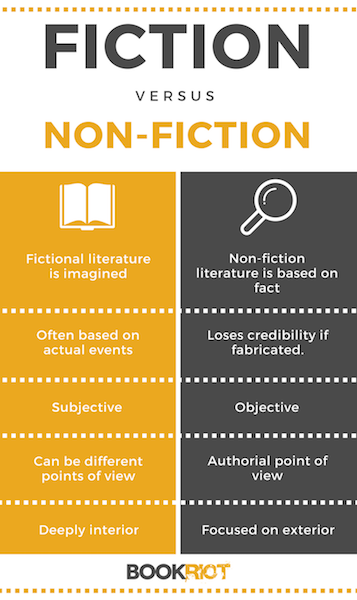 قدّم الميزات الرئيسية أو مكوّنات الخيال؛ استخدم المقتطف التّالي: www.scribophile.com/blog/the-seven-elements-of-fictionشارحاً العناصر السّبعة للكتابة الخياليّة.الشّخوصهؤلاء هم الكائنات التي تسكن قصصنا. في بعض الأحيان يكونون أشخاصًا حقيقيين، لكن، كما هو الحال غالبًا، يكونون حيوانات، تنانين، جِنّيات (فعليك أن تحب هؤلاء القوم الخياليون وموجات إبداعهم) أو حتى أشياء غير حيّة (فكّر في الملعقة والطبق والساعة من قصة ديزني ""الحسناء والوحش" – Beauty and the Beast). الشخصيات ضرورية لأننا نحتاج إلى شخص ما للاستثمار فيه وللعناية به ودعمه (أو الوقوف ضده). لا يهم أين تكون بيئة قصتك، وما هي وجهة النظر، أو مدى إثارة الحبكة - بدون شخصيات- فلن يهتم أحد وسرعان ما تصبح العناصر الستة الأخرى دون صلة.الحبكةالحبكة هي ما يحدث في القصة، أي سلسلة الأحداث: حدث هذا، ثم حدث هذا، ثم حدث هذا.البيئة: الزمان والمكانالبيئة هو المكان الذي تحدث فيه قصتك. لكن بعض البيئات تكون قوية للغاية، لدرجة وكأنها تشبه الشخصيات نفسها. يمكن أن تكون البيئة كبيرة وشاملة (مستشفى، غابة، وسط المدينة الداخلي) أو أكثر حميمية (مطبخ، زقاق، مقعد حديقة). تشمل البيئة أيضًا موسمًا ووقتًا من اليوم (الصيف، ٥ مساءً)، المناخ (قائظ، رعويّ/ريفيّ)، والعصر (الفترة الفرعونية، الحرب العالمية الثانية، الربيع العربي). بدلاً من مجرد وصف البيئة، فإنّ الكتاب الأذكياء ينقلون البيئة من خلال تصفية مشاعر شخصياتهم حول هذه البيئة.وجهة النّظرلمعرفة وجهة النّظر، اسأل نفسك "لِمَن هذه القصة؟"، ثم أخبر القصة من وجهة نظر تلك الشخصية. تشمل وجهة النظر ضمير المتكلّم ("أنا" و "نفسي")، وضمير المخاطَب ("أنت" – وهذا نادرًا ما يُستخدم في القصص الخيالية)، وضمير الغائب ("هو"      و "هي"؛ "نور" و"سعيد مهران" في رواية اللّص والكلاب لنجيب محفوظ). وينقسم ضمير الغائب إلى كليّ العلم (يصل القارئ إلى جميع رؤوس وقلوب الشخصيات، وهو تصوّر يُعتبر الآن قديمًا إلى حدّ ما) ومحدود (حيث نرى القصة بأكملها من خلال منظور شخصية واحدة).الأسلوبالأسلوب يشبه بصمات الأصابع، فلا توجد اثنتان متشابهتان. وكوظيفة من وظائف الإملاء والصياغة والصوت يميل الأسلوب إلى الظهور من طريقة كتابتك بدلاً من جهد متضافر للسيطرة عليه أو ضبطه.الموضوع/الفكرةيشير الموضوع إلى "الأفكار الكبيرة" التي تنبثق عمّا كتبته. هل قصتك عن الخيانة والحب والصداقة والعدالة والأسرة والشرف والعنف والنفاق؟ قد يكون لديك موضوعًا في ذهنك عندما تجلس على لوحة المفاتيح، ولكن، سواء أعجبك ذلك أم لا، فإن القراء سوف يكونّون فكرة خاصة بهم عمّا تكتبه. وهذا ما يجب أن يكون.الأدوات الأدبيّةالأجهزة الأدبية هي الأدوات الحقيقية للكاتب. القائمة الجزئية للأدوات الأدبية تشمل التشبيه والاستعارة والتشخيص والرمزية والجناس والإفراط في اللغة واللغة المجازية والفكاهة والمقارنة المبالغ بها والسخرية.♦ فهم عناصر القصة الخياليّةأهداف التّقويم: ق ١، ق ٢بدلاً من ذلك، أظهر الصورة أدناه لفهم سريع للعناصر (الرئيسية) التي تشكل القصص الخيالية.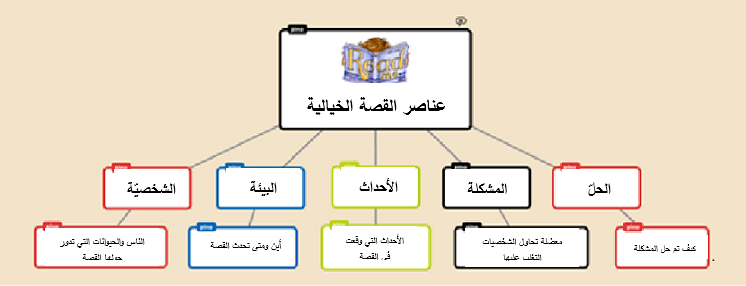 أعط المتعلمين بضعة عناوين من القصص المستندة إلى الخيال واطلب منهم تحديد هذه العناصر السبعة (أو أكثر):www.wilsonplays.weebly.com/writing-class.htmlاطلب منهم كتابة هذه العناصر الأساسية واجعلهم يفهمون الاختلافات الرئيسية بين العناصر، كما يمكنهم محاولة فهم أو إيجاد صلة لأوجه التشابه بين العناصر الموجودة في السياق.أعطِ الدارسين بعض الأمثلة على الموضوعات المختلفة المستخدمة عمومًا في الكتابات الخيالية أو غير الخيالية.https://bookriot.com/2017/11/02/difference-between-fiction-and-nonfiction/اطلب من المتعلّمين أن يتّصلوا دائمًا بالنص الذي يقرؤونه من خلال الإجابة على الأسئلة الرئيسية التي تبدأ بـماذا ومَن ومتى وأين ولماذا وكيف.أوقسّمهم إلى أزواج بحيث يسأل أحد المتعلمين شريكه عن الأسئلة المتعلّقة بـماذا ومَن ومتى وأين ولماذا وكيف.♦استكشاف الموضوع والنّبرةأهداف التّقويم: ق ١، ق ٢اسأل المتعلمين ما الذي يفهمونه عن الشخصيات.اطلب من المتعلمين التفكير في المزيد من الأسئلة المتعلقة بالشخصية (الشّخوص) المشاركة في القصة؛ اطلب منهم تجاوز سؤال "مَن"، واعرض عليهم الرسم البياني التالي: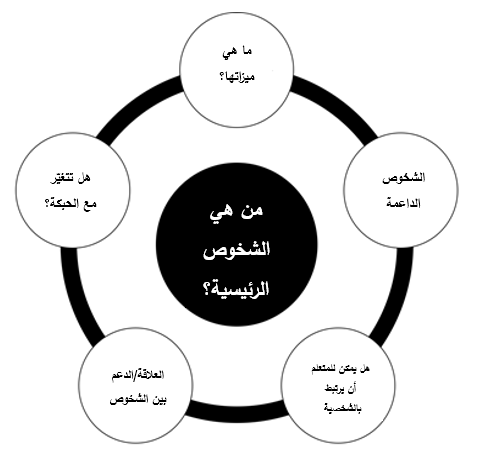 ♦استكشاف الشّخصياتأهداف التّقويم: ق ١، ق ٢بعد فهم الشخوص وتوصيفها، اجعل المتعلمين يستكشفون بيئات/خلفية القصة.اطلب منهم استكشاف العلاقة بين تلك البيئات و:الفكرةالشّخوصالحالة المزاجية والنّبرةالتأثير أو النتائج النهائية للقصةالقارئ♦استكشاف البيئة: المكان والزّمانأهداف التّقويم: ق ١، ق ٢ينبغي على المتعلمين أن يكونوا قادرين على استيعاب أهمية "وجهة النّظر": يجب أن يكونوا قادرين على تحديد من هو الشخص المتكلّم والشخص المخاطَب والشخص الغائب والشخص الكليّ العِلم.كما ينبغي عليهم أن يكونوا قادرين على توضيح مدى ملاءمة استخدام وجهة النظر في القصة.♦فهم وجهة النّظرأهداف التّقويم: ق ١، ق ٢يجب أن يكون المتعلمون قادرين على تحديد أو الإجابة على الأسئلة من وماذا وأين ومتى ولماذا وكيف، وأن يجيبوا أيضًا على كيف تتغيّر تلك الإجابات مع مرور الوقت.يجب عليهم أن يكونوا قادرين على إجابة هذه الأسئلة:متى وأين بدأت؟ما العواطف التي كانت معنيّة؟كيف تمّت إدارة العواطف؟ما هي المعالم الرئيسيّة في القصة/تغيّر الأحداث من نقطة لأخرى؟ما النّزاعات/الصراعات التي كانت في القصة؟كيف تمّ التعامل مع هذه النّزاعات؟أين تنتهي؟♦استكشاف تطوّر الحبكةأهداف التّقويم: ق ١، ق ٢عزّز حقيقة أنّ المتعلمين يمكنهم تحسين استخدام اللغة من خلال إتقان المزيد من الكلمات والتعابير والمرادفات.شاركهم بعض النصائح أو منهجيات بسيطة ولكنها فعالة لتعزيز إتقانهم لهذه الكلمات والعبارات والتعابير والأمثال والمرادفات.أعطِهم سلسلة من الجمل القصيرة، وضَعْهُم في أزواج بحيث يقومون بتغيير الكلمات المحدّدة مع المرادفات ويناقشون التغيير في المعنى الاستدلالي، ومن ثمّ يناقش الصف بأكمله أهمية المعنى الاستدلالي المتمثّل بكلمات مختلفة.اطلب من المتعلمين إتقان بعض التقنيات الجيدة من خلال قراءة النموذج الإنشائي "أثر تدهور البيئة في الحيوانات"، من ورقة القراءة السابقة 0508/01 حزيران/يونيو ٢٠١٧. ♦تحسين استخدام اللغة من خلال زيادة المفردات وفهم المرادفات والتعابير وتأثيراتهاأهداف التّقويم: ق ١، ق ٢عيّنات امتحانات وأوراق امتحان سابقةعيّنات امتحانات وأوراق امتحان سابقةعيّنات امتحانات وأوراق الامتحانات السابقة وسلّم العلامات متوفرين للتحميل من الموقع www.cambridgeinternational.org/support (F)0508/01 حزيران/يونيو ٢٠١٧، النّص ٢.عيّنات امتحانات وأوراق الامتحانات السابقة وسلّم العلامات متوفرين للتحميل من الموقع www.cambridgeinternational.org/support (F)0508/01 حزيران/يونيو ٢٠١٧، النّص ٢.نشاطات تدريسيّة مُقترحةأهداف التعلّممجال التركيز الأساسي: أن تكون مرتبطًا (منخرِطًا) ومُبتكِرًاأعطِ مقدمة عن مفهوم الكتابة السرديّة، وقدّم بعض المؤشرات المتوفرة في "قائمة التقنيات السرديّة" على الموقع:https://en.wikipedia.org/wiki/List_of_narrative_techniquesأخبرهم عن الاختلافات الرئيسية في الكتابة السردية مقارنة بأنواع/أنماط أخرى من الكتابة. أمثلة على أساليب الكتابة السّردية مُقارنة بالأنواع الأخرىعزّز فهمهم للحالة المزاجيّة والنّبرة والحبكة للقصةتُستخدم الحالة المزاجيّة والنبرة دائمًا بالتّبادل، لكنهما في الواقع شيئان مختلفان. تشير الحالة المزاجية إلى المناخ أو جو القصة التي يتم سردها، لكن النّبرة تتعلق بالإدراك الشخصي أو موقف المؤلف تجاه الموضوع/القصة.تدور حبكة القصة حول التسلسل الزمني للأحداث وهيكل حلقات القصة من البداية حتى النهاية، وهي عبارة عن ترتيب أو تسلسل القصة المُصورة بالكامل أو تدفق القصة من نقطة إلى أخرى.اطلب من المتعلمين البحث عن أنواع النصوص السردية ومشاركة الحالة المزاجية والنبرة والحبكة لتلك النصوص.مناقشة لكل الصّف (F):ما أهميّة الحالة المزاجيّة والنبرة والحبكة في القصة؟كيف يُنظّم الكاتب المحتوى؟ ما هي تفاصيل النّصوص السَّرديّة؟ ♦ فهم الحالة المزاجيّة والنّبرة والحبكة والكتابة السَّرديّة أهداف التّقويم: ق ١، ق ٢، ق ٣، ك ١، ك ٢، ك ٣، ك ٤، ك ٥شارك المفاهيم أو التقنيات المتعلقة بالكتابات السرديّة:وجهات النّظر (points of view)استرجاع أحداث/ومضات من الماضي (Flashback)استشراف أحداث/ومضات من المستقبل (Flash forward)الترتيب الزمني (Chronological order) التّلميحات (Foreshadowing)التّكرار (Repetition)النّهاية المفتوحة (Cliff hanger)نبوءة تتحقق ذاتيًا (Self-fulfilling prophecy)قصّة ضمن قصة، إلخ. (A story within a story, etc.)يختار المتعلمون قطعة من الكتابة السردية لقراءة هذه التقنيات واستكشافها.اطلب من المتعلمين إعداد مخطط وإنتاج جدول لتمييز الميزات الرئيسية (من حيث النّبرة والمزاج والبيئة) بين هذه التقنيات. يمكن للمتعلمين أيضًا الإشارة إلى قرب أو تشابه الميزات بين هذه التقنيات المختلفة.♦ فهم تقنيّات تطوير الحبكة في الكتابة السَّرديّة أهداف التّقويم: ق ١، ق ٢، ق ٣، ك ١، ك ٢، ك ٣، ك ٤، ك ٥قدم أمثلة جديدة للكتابة السردية واجعل المتعلمين يحللونها:الشّخوصالبيئة وجهات النّظر اجعل المتعلمين يقومون بالتّحليل باستخدام تقنية 5W1H (ماذا، أين، مَن، متى، لماذا وكيف؟)؛ أي ما الّذي حصل للبطل؟ مَن كانَ الشّرّير؟ لماذا كان مثل هذا التصاعد في المشاعر؟ كيف تلاعب الشّرير بالوضع، أو كيف حلَّ البطل القضيّة برُمّتها؟♦ تحليل العناصر الأدبيّةأهداف التّقويم: ق ١، ق ٢، ق ٣، ك ١، ك ٢، ك ٣، ك ٤، ك ٥عزّز عناصر الصور والأدوات الأدبية (ما هي ولماذا هي مهمة؟)استنادًا إلى المجموعات السابقة من النصوص السردية التي قرأها المتعلمون، اطلب منهم التعرف على الصور الرئيسية والأدوات الأدبية.♦ تحليل الصّور والأدوات الأدبيّةلإنتاج عملهم بطريقة ناجعة ومنظمة (مع تخصيص ما يكفي من الوقت للتخطيط والصياغة والتحرير والتحقق وتحسين التعبيرات)، عرّف المتعلمين على:خرائط عقليةجداول زمنيّة رسوم بيانيّة اعرض على المتعلمين أو شاركهم نماذج نصّية سردية جيدة وسيئة؛ اسأل رأيهم عن النصوص السردية المعطاة، واسألهم أي نص يفضلون/يحبون وأيهم لا يحبون.اشرح لهم لماذا تكون بعض هذه النّصوص جيّدة وبعضها الآخر سيء.ينتج المتعلمون نصًّا لتعزيز العمليات والتقنيات التي تمّت مناقشتها. (I) (F)♦ تخطيط وإنتاج الكتابة السرديةقدّم للمتعلمين "نموذج الصياغة" التالي:التفاصيل: اطلب من المتعلمين التركيز على تفاصيل القصة التي سيكتبونها.الغِنى: اطلب من المتعلمين بناء خط قصة يكون غنيًا بالعواطف ومدعومًا باختيار الكلمات والتعابير.التضخيم: اطلب من المتعلمين التفكير في طرق لتضخيم المزاج والنبرة والحبكة داخل الموضوع المختار.الضبط الدّقيق: أثناء صياغتهم للمسودّة، عليهم أيضًا ضبط مؤشراتهم عن طريق إزالة المؤشرات التي قد لا تكون ذات صلة في سياق الموضوع بأكمله.إدراك عامل الوقت: عزز للمتعلمين، في نهاية المطاف، أن لعامل الوقت حسابه وأن المتعلمين يجب أن يدربوا أنفسهم على الكتابة ضمن الأطر الزمنية المحددة/المسموح بها.♦ الصّياغةأهداف التّقويم: ق ١، ق ٢، ق ٣، ك ١، ك ٢، ك ٣، ك ٤، ك ٥ينبغي على المتعلمين إيلاء اهتمام خاص وتحرير أعمالهم لتحسين:الانخراط العاطفي مع القراء المُستهدَفين.الزّخرفات؛ وينبغي عليهم تحرير أعمالهم بعدد معقول من الروابط/الظروف/الأمثال/التعابير/ العبارات الجذابة.        وفيما يلي نموذج قائمة من الظروف العربية والأمثال والتعابير:https://mawdoo3.com/           حكم وأقوال من ذهب         www.rowadalaamal.com/      أقوال وحكمwww.muhtwa.com/                أمثال عربية مشهورةمقدمة مع مؤشرات افتتاح قوية.نبرة القصة مع خيارات جيدة للكلمات وتنوّع في تراكيب الجُمل.قدّم عينات جيدة من المجلات أو الصحف.الجوانب الفنية مثل طول النصوص (٣٥٠ - ٤٠٠ كلمة).♦ التّحريرأخبر المتعلمين دائمًا بأهمية فحص عملهم وإعادة فحصه بدقة. اطلب منهم تجنب الأخطاء المهملة.اطلب منهم التحقق من الإملاء والدقة النحوية.قدِّم معايير التدقيق واطلب من المتعلمين التحقق من عمل بعضهم البعض في مجموعات أو في أزواج.في أزواج، يقرأ المتعلمون جزءًا من كتابات بعضهم بعضًا ويدونون ملاحظات بقلم الرصاص كما هو مناسب، ووفقًا للمعايير ذات الصلة، والمتفق عليها.تأكد من أن المتعلمين يتعلمون من أخطائهم من خلال اتخاذ تدابير إضافية وبذل جهود إضافية لتصحيح أو تحسين عملهم.♦ التّدقيققدّم مجموعة من الأمثال باللغة العربية للمتعلمين.أطلعهم على التعابير والأمثال والعبارات التعبيرية الأخرى ذات الصلة باللغة العربية من أي من المواقع المذكورة سابقًا.اجعل المتعلمين يدققون عمل أقرانهم في مجموعات أو في أزواج. اطلب منهم مقارنة اختيار الكلمات المستخدمة للتعبير عن السمات المختارة، والأفكار، والبيئة، والنبرة، والحالة المزاجية.يجب أن يكون المتعلمون قادرين على التعلم من بعضهم البعض والحصول على أفضل كاتب سرد (بين المتعلمين) لمشاركة تقنياته في إتقان كتابة السرد.♦ تحسين التّعبيرعيّنات امتحانات وأوراق امتحان سابقةعيّنات امتحانات وأوراق امتحان سابقةعيّنات امتحانات وأوراق امتحان سابقةعيّنات امتحانات وأوراق الامتحانات السابقة وسلّم العلامات متوفرين للتحميل من الموقع www.cambridgeinternational.org/support (F)0508/01 حزيران/يونيو ٢٠١٧، النّص ٢.عيّنات امتحانات وأوراق الامتحانات السابقة وسلّم العلامات متوفرين للتحميل من الموقع www.cambridgeinternational.org/support (F)0508/01 حزيران/يونيو ٢٠١٧، النّص ٢.نشاطات تدريسيّة مُقترحةأهداف التعلّممجال التركيز الأساسي: أن تكون مُمعنًا في التفكير ومُبتكِرًاأعطِ المتعلمين عينات من الكتابة الاستطراديّة والجدلية المتعلقة بالوجبات السريعة.http://mramrbastawy.blogspot.com/2014/12/blog-post.htmlيقرأ المتعلمون ويبرزون الأفكار الرئيسية لكل فقرة من النص.مناقشة لكل الصّف (F):عن ماذا يدور المقال؟من الذي أدلى بالتّصريحات في المقال؟ما مدى أهميّة التمويل الحكومي للتعليم؟يتحدّث المتعلمون عن فكرة الحداثة أو عصر السّرعة. (I)♦ استكشاف الكتابة الاستطراديّة والجدليّةأهداف التّقويم: ق ١، ق ٢، ق ٣، ك ١، ك ٢، ك ٣، ك ٤، ك ٥قدّم للمتعلّمين فكرة التّفكير:ما المقصود بالتّفكير؟يُعدّ الإنسان كائنًا فريدًا بسبب قدرته أو رغبته في معرفة أو استكشاف الأشياء والمعاني.يجب تشجيع القدرة الفكرية لتعزيز ملكة التفكير وجودتها.تدور عملية التفكير حول استخدام البيانات الموجودة ومن ثم الحصول على بيانات جديدة.يقرأ المتعلمون النقاط أعلاه ويناقشونها فيما بينهم.عرّف المتعلّمين بتقنيتَي “PEE” وَ “PEEL”.www.tutorfair.com/resource/206/taking-the-pee...-the-point-evidence-explanation-methodفالتقنية الأولى ترمز إلى:النقطة (Point): فهنا يمكنك أن تتلو بيانًا حول النّص.الدّليل (Evidence): هنا يمكنك أن تستخدم فيه النص لدعم بيانِك من خلال الاقتباس من المقطع الذي أعطي لك أو من النص إذا كنت تعمل على مقال من المنزل (ولا تنسَ علامات الاقتباس).الشّرح (Explanation): هنا يمكنك أن تستفيض بشكل إبداعيّ (لكن ليس لدرجة تُنسيك ما تريد قوله) وأن تشرح كيف تدعم الأدلة وجهة نظرك. وهنا يمكنك شرح معنى الاقتباس ومناقشة النص الفرعي/الاستدلالات الخاصة بك وإدخال بعض المصطلحات الفنية التي تعلمتها والتي ستعزز درجاتك.والتّقنية الثانية تشمل العناصر الثلاثة السابقة بالإضافة إلى:الرّابط (Link).يقتصّ المتعلمون المقال المُعطى حول واجب الضّيافة من ورقة امتحان القراءة 0508/01، تشرين الأول (أكتوبر)/تشرين الثّاني (نوفمبر) لعام ٢٠١٨، وينظمون نقاطهم ودلائلهم وتوضيحاتهم مستخدمين كلماتهم الخاصّة.نشاط مُلحَق: يقوم المتعلمون بأداء واجب على ثلاث فقرات قصيرة تتعلق بالتفكير النقدي. يتشاركون ما فهموه مع أعضاء الصّف، ويقوم الأعضاء الآخرون في الصّف بتوضيح مداخلتهم (فيما إذا كان بإمكانهم ربطها بأدلة أخرى من حياتهم الخاصة).♦ استكشاف اتقنيات التّوضيحيّة أهداف التّقويم: ق ١، ق ٢، ق ٣، ك ١، ك ٢، ك ٣، ك ٤، ك ٥اعرض على المتعلمين فيديو لمدة خمس دقائق من الرّابط:www.youtube.com/watch?v=oAUKxr946SIيتضمن الفيديو معلومات عن تقنيات كتابة مقالة استطراديه فعّالة.مناقشة لكل الصّف (F):التّخطيطالتّركيبالطّريقة: مخطط العنكبوت، جدول/رسم بياني أو الجدول الإيجابي والسلبي.♦ فهم تقنيات الافتتاحية والنهاية في الكتابة الاستطراديّة والجدليّةأهداف التّقويم: ق ١، ق ٢، ق ٣، ك ١، ك ٢، ك ٣، ك ٤، ك ٥أعطِ عنوانًا ما واطلب من المتعلمين كتابة موضوع جديد إما باستخدام تقنيات “PEE” أو “PEEL”.يُمعن المتعلمون في التفكير بأهمية وجود إتقان جيد للمفردات العربية لتكون معبرة للغاية في مهاراتهم في الكتابة.♦ تخطيط وإنتاج الكتابة الاستطراديّة والجدليّةأهداف التّقويم: ك ١، ك ٢، ك ٣، ك ٤، ك ٥اسأل المتعلمين عن الطريقة التي يخططون بها عادةً لصياغة مؤلفاتهم، ومن ثمّ صياغتها وتعديلها والتحقق منها.هنا يخطط المتعلمون لتوضيحاتهم باستخدام تقنيات مثل "PEE" و "PEEL" المذكورة أعلاه والمناسبة لهدف النّص. تدرس المجموعات/الصف نقاط القوة والضعف في الاستجابات الناتجة عن كل نهج (يمكن استخدام معايير التّصليح للكتابة من الورقة الثانية القسم ١ لإثراء النقاش).كما يمكن للمتعلمين محاكاة سيناريو الاختبار للصف. امنحهم 15 دقيقة لاستكمال الامتحان.راقب سلوك المتعلمين وقم بعمل قائمة بالمؤشرات المهمة لمشاركتها لاحقًا.شارك المؤشرات النقدية (ما يجب عمله وما يجب تجنّبه عند التحقق من "الإجابات" أثناء الامتحانات).يدوّن المتعلمون ملاحظاتهم ويشاركون تحدياتهم أو قيودهم عندما يتعلق الأمر بالامتحانات.♦ التخطيط والصياغة والتحرير وتدقيق التّدقيقأعطِ المتعلمين خمس جمل. يعيد المتعلمون كتابة كل جملة باستخدام جملهم الخاصة دون فقدان المعنى الأصلي.أويقوم كل من المتعلمين بصياغة جملتين، ثم يشاركون جملهم مع اعضاء الصّف، ويقوم المتعلمون الآخرون بتناقل التعابير المستخدمة ويقترحون كلمات أفضل وأكثر ملائمة للسّياق المُعطى.أويقوم المتعلمون بإجراء بحث حول الأمثال أو الأقوال العربية ويشاركون فهمهم لما لا يقل عن اثنين أو ثلاثة أقوال؛ جملتين لكل منهما، ويشاركون جملهم مع أعضاء الصّف، ويقوم المتعلمون الآخرون بتناقل التعابير المستخدمة ويقترحون كلمات أفضل وأكثر ملائَمة للسّياق المُعطى.♦ تحسين التّعبيرعيّنات امتحانات وأوراق امتحان سابقةعيّنات امتحانات وأوراق امتحان سابقةعيّنات امتحانات وأوراق امتحان سابقةعيّنات وأوراق الامتحانات السابقة وسلّم العلامات متوفرين للتحميل من الموقع www.cambridgeinternational.org/support (F) 0508/01 تشرين الثّاني/نوفمبر ٢٠١٨، النّصين ١ و ٢.عيّنات وأوراق الامتحانات السابقة وسلّم العلامات متوفرين للتحميل من الموقع www.cambridgeinternational.org/support (F) 0508/01 تشرين الثّاني/نوفمبر ٢٠١٨، النّصين ١ و ٢.